   	,                                                                                            Porto Nacional – TO, DIA de MÊS de ANO.                       Técnico Responsável/CREA                                                Nº do ARTProprietário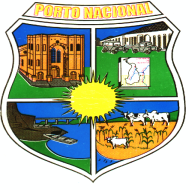 Estado do TocantinsPrefeitura Municipal de Porto NacionalSecretaria de Planejamento, Habitação, Meio Ambiente, Ciência e TecnologiaFORMULÁRIO DE CARACTERIZAÇÃO PARA ATIVIDADES AGROSSILVIPASTORIS (GRUPO AGROPECUÁRIO) Estado do TocantinsPrefeitura Municipal de Porto NacionalSecretaria de Planejamento, Habitação, Meio Ambiente, Ciência e TecnologiaFORMULÁRIO DE CARACTERIZAÇÃO PARA ATIVIDADES AGROSSILVIPASTORIS (GRUPO AGROPECUÁRIO) Estado do TocantinsPrefeitura Municipal de Porto NacionalSecretaria de Planejamento, Habitação, Meio Ambiente, Ciência e TecnologiaFORMULÁRIO DE CARACTERIZAÇÃO PARA ATIVIDADES AGROSSILVIPASTORIS (GRUPO AGROPECUÁRIO) 1 – IDENTIFICAÇÃO DO EMPREENDIMENTO1 – IDENTIFICAÇÃO DO EMPREENDIMENTO1 – IDENTIFICAÇÃO DO EMPREENDIMENTOIdentificação:Identificação:Identificação:1.2 Endereço/Localização/Gleba:1.2 Endereço/Localização/Gleba:1.2 Endereço/Localização/Gleba:1.3 Município:1.3 Município:1.3 Município:2 – CARACTERIZAÇÃO DA ATIVIDADE2 – CARACTERIZAÇÃO DA ATIVIDADE2 – CARACTERIZAÇÃO DA ATIVIDADE2.1 Área Total da Propriedade (ha):2.2 Área da Reserva Legal (ha):2.3 Área de Preservação Permanente (ha):2.4 Área de Agricultura (ha):2.5 Área de Reflorestamento (ha):2.6 Área de Pastagem Cultivada (ha):2.7 Área Remanescente (ha):2.8  Área Requerida para Desmatamento (ha):2.8  Área Requerida para Desmatamento (ha):2.9  Tipo de Bioma que a propriedade está inserida: 2.9  Tipo de Bioma que a propriedade está inserida: 2.9  Tipo de Bioma que a propriedade está inserida: 2.10  Propriedade com Reserva em Compensação:  (  ) sim    (  ) não      área da reserva em compensação:2.10  Propriedade com Reserva em Compensação:  (  ) sim    (  ) não      área da reserva em compensação:2.10  Propriedade com Reserva em Compensação:  (  ) sim    (  ) não      área da reserva em compensação:2.11 Propriedade com Reserva em Condomínio:  (  ) sim   (  ) não      área da reserva em condomínio:2.11 Propriedade com Reserva em Condomínio:  (  ) sim   (  ) não      área da reserva em condomínio:2.11 Propriedade com Reserva em Condomínio:  (  ) sim   (  ) não      área da reserva em condomínio:3.1 Classificação da Atividade de Criação de Animais:3.1 Classificação da Atividade de Criação de Animais:3.1 Classificação da Atividade de Criação de Animais:3.1.1 Tipo de Criação:   3.1.1 Tipo de Criação:   3.1.1 Tipo de Criação:   3.1.2 Sistema de Criação:                (  ) Extensivo                 (   ) Semi-intensivo                 (   ) Intensivo3.1.2 Sistema de Criação:                (  ) Extensivo                 (   ) Semi-intensivo                 (   ) Intensivo3.1.2 Sistema de Criação:                (  ) Extensivo                 (   ) Semi-intensivo                 (   ) Intensivo3.1.3 Quantidade de cabeças: 3.1.3 Quantidade de cabeças: 3.1.3 Quantidade de cabeças: 3.1.4.Abastecimento de água para dessedentação animal: Barramento (   )      Açude ( )       Canal ( )      Calha do Rio ( )       Poço Profundo ( )       Poço Raso (cisterna) ( )       Outro Local ( )3.1.4.Abastecimento de água para dessedentação animal: Barramento (   )      Açude ( )       Canal ( )      Calha do Rio ( )       Poço Profundo ( )       Poço Raso (cisterna) ( )       Outro Local ( )3.1.4.Abastecimento de água para dessedentação animal: Barramento (   )      Açude ( )       Canal ( )      Calha do Rio ( )       Poço Profundo ( )       Poço Raso (cisterna) ( )       Outro Local ( )Tipo de Barramento/Açude:      ( ) de Acumulação                             ( ) Fio d’ água                                         ( ) RecalqueTipo de Barramento/Açude:      ( ) de Acumulação                             ( ) Fio d’ água                                         ( ) RecalqueTipo de Barramento/Açude:      ( ) de Acumulação                             ( ) Fio d’ água                                         ( ) Recalque3.2 Classificação da Atividade Agrícola:3.2 Classificação da Atividade Agrícola:3.2 Classificação da Atividade Agrícola:3.2.1 Tipo de cultura:3.2.1 Tipo de cultura:3.2.1 Tipo de cultura:3.2.2 Classificação do Solo Predominante da área: 3.2.2 Classificação do Solo Predominante da área: 3.2.2 Classificação do Solo Predominante da área: 3.2.3 Uso de Fogo:          ( ) Sim                                    ( ) Não 3.2.3 Uso de Fogo:          ( ) Sim                                    ( ) Não 3.2.3 Uso de Fogo:          ( ) Sim                                    ( ) Não 3.4 Classificação da Silvicultura:3.4 Classificação da Silvicultura:3.4 Classificação da Silvicultura:3.4.1 Tipo de Cultura:      ( ) Nativa                                ( ) Exótica3.4.1 Tipo de Cultura:      ( ) Nativa                                ( ) Exótica3.4.1 Tipo de Cultura:      ( ) Nativa                                ( ) Exótica3.4.2  Espécie cultivada: 3.4.2  Espécie cultivada: 3.4.2  Espécie cultivada: 3.4.3 Uso de Fogo:          ( ) Sim                                    ( ) Não3.4.3 Uso de Fogo:          ( ) Sim                                    ( ) Não3.4.3 Uso de Fogo:          ( ) Sim                                    ( ) Não3.5 Unidades de Conservação ou com Restrição de Usos:3.5 Unidades de Conservação ou com Restrição de Usos:3.5 Unidades de Conservação ou com Restrição de Usos:3.5.1 Atividade Localizada dentro ou no Entorno de Unidade (até 10Km) de Conservação?( ) Não   ( ) Sim – Identificar a UC:                                                                                                                                       3.5.1 Atividade Localizada dentro ou no Entorno de Unidade (até 10Km) de Conservação?( ) Não   ( ) Sim – Identificar a UC:                                                                                                                                       3.5.1 Atividade Localizada dentro ou no Entorno de Unidade (até 10Km) de Conservação?( ) Não   ( ) Sim – Identificar a UC:                                                                                                                                       3.5.2 Atividade Localizada dentro ou no Entorno de Terra Indígena?( ) Não   ( ) Sim – Identificar a TI:                                                                                                                                         3.5.2 Atividade Localizada dentro ou no Entorno de Terra Indígena?( ) Não   ( ) Sim – Identificar a TI:                                                                                                                                         3.5.2 Atividade Localizada dentro ou no Entorno de Terra Indígena?( ) Não   ( ) Sim – Identificar a TI:                                                                                                                                         3.5.3 Obra ou Atividade implantada que restrinja os usos do solo na propriedade (exemplo: dutos, linhas férreas, redes de alta tensão, tubulação de fibra óptica, etc)?( ) Não   ( ) Sim – Especificar:                                                                                                                                             3.5.3 Obra ou Atividade implantada que restrinja os usos do solo na propriedade (exemplo: dutos, linhas férreas, redes de alta tensão, tubulação de fibra óptica, etc)?( ) Não   ( ) Sim – Especificar:                                                                                                                                             3.5.3 Obra ou Atividade implantada que restrinja os usos do solo na propriedade (exemplo: dutos, linhas férreas, redes de alta tensão, tubulação de fibra óptica, etc)?( ) Não   ( ) Sim – Especificar:                                                                                                                                             3.5.4 Obra ou Atividade a ser implantada ocasionará interferências em manancial de Abastecimento Público?( ) Não   ( ) Sim – Especificar:                                                                                                                                                3.5.4 Obra ou Atividade a ser implantada ocasionará interferências em manancial de Abastecimento Público?( ) Não   ( ) Sim – Especificar:                                                                                                                                                3.5.4 Obra ou Atividade a ser implantada ocasionará interferências em manancial de Abastecimento Público?( ) Não   ( ) Sim – Especificar:                                                                                                                                                3.5.5 Áreas Especialmente Protegidas?( ) Cachoeiras – Coord. Geográficas: Lat.:                                  Long.: ( ) Cavernas         ( ) Sítios Arqueológicos         ( ) Balneários ( ) Outros – Especificar:                                                  3.5.5 Áreas Especialmente Protegidas?( ) Cachoeiras – Coord. Geográficas: Lat.:                                  Long.: ( ) Cavernas         ( ) Sítios Arqueológicos         ( ) Balneários ( ) Outros – Especificar:                                                  3.5.5 Áreas Especialmente Protegidas?( ) Cachoeiras – Coord. Geográficas: Lat.:                                  Long.: ( ) Cavernas         ( ) Sítios Arqueológicos         ( ) Balneários ( ) Outros – Especificar:                                                  3.6 Outras observações que julgar necessárias:3.6 Outras observações que julgar necessárias:3.6 Outras observações que julgar necessárias: